Out With the OldAs we wave goodbye to 2014 and open our arms to the possibilities that this New Year holds I wonder if we ever truly let go.  Is there even a slight possibility that the resolution we made on December 31st will never happen because we are unable to loosen our grasp on the heartaches and trials from every day prior.  Will we limit our own wellbeing in 2015 because we spend too much time reliving the past?  It is my personal goal to make this year one of epic success – for myself, my family and for this group.  I’m not talking about the kind of success that brings wealth or worldly recognition.  No – I’m focusing on the success kind of success that will not reveal its truest measure until we are standing before the throne of God.  How will this be achieved you may be wondering - it’s really simple; by throwing out the old.That’s right – for 2015 I am challenging each of you to throw out last year’s worries – our worries belong to God anyway.  Throw out the pain, the heartache, the debt, the constant trail of struggle – for He is the Way , the Truth and the Life!  He is our provider, our comforter and our physician.  Let God take care of those things and focus on accepting all that is good for this New Year; this New Opportunity.  We are entitled to so much more than we have because we never clean out our closets.  So here’s the mantra for January –OUT WITH THE OLD & IN WITH NEW!Happy cleaning and Happy New Year!May you find yourselves blessed beyond measure and happy in all things.  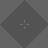 